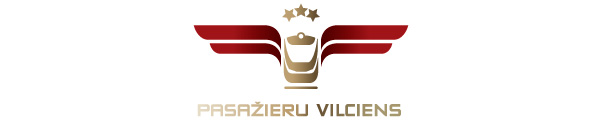 2022. gada 22. jūnijāInformācija plašsaziņas līdzekļiemSaulainajās un karstajās brīvdienās būs vairāk vilcienu uz piekrastiNo 23. līdz 26. jūnijam vilcienu kustības grafiks ir papildināts ar četriem papildu reisiem – maršrutā Rīga–Carnikava un atpakaļ katru dienu tiks izpildīti 4 papildu reisi, savukārt maršrutā Rīga–Dubulti – viens papildu reiss. No 23. līdz 26. jūnijam visi elektrovilcieni kursēs pēc brīvdienu grafika. Pavisam maršrutā Rīga–Carnikava un atpakaļ no 23. līdz 26. jūnijam ik dienu tiks izpildīti 27 reisi, maršrutā Rīga–Dubulti un atpakaļ – 47 reisi. “Pasažieru vilciena” tīmekļa vietnē un mobilajā lietotnē publicētajā vilcienu kustības sarakstā, kurā ir redzams plānojums 10 dienas uz priekšu, jau ir ietvertas minētās izmaiņas.Vienlaikus atgādinām, ka liela karstuma gadījumā ir iespējama neliela vilcienu kavēšanās – temperatūrai pārsniedzot noteiktas normas, sliežu uzkaršanas dēļ atsevišķos posmos pasažieru vilcienu ātrums tiek samazināts.Par AS “Pasažieru vilciens”2001. gada 2. novembrī dibinātā akciju sabiedrība “Pasažieru vilciens” ir vienīgais iekšzemes sabiedriskā transporta pakalpojumu sniedzējs, kas pārvadā pasažierus pa dzelzceļu Latvijas teritorijā. AS “Pasažieru vilciens” ir patstāvīgs valsts īpašumā esošs uzņēmums. 2021. gadā uzņēmums pārvadāja vairāk nekā 11 miljonus pasažieru, 98,9% reisu izpildot precīzi pēc vilcienu kursēšanas grafika. Papildu informācijai:Sigita ZviedreAS „Pasažieru vilciens”Korporatīvo attiecību daļas vadītājaMob. tālr. 26377286E-pasts: sigita.zviedre@pv.lv 